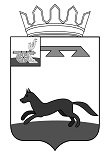 СОВЕТ ДЕПУТАТОВХИСЛАВИЧСКОГО ГОРОДСКОГО ПОСЕЛЕНИЯ ХИСЛАВИЧСКОГО РАЙОНА СМОЛЕНСКОЙ ОБЛАСТИРЕШЕНИЕот 26.03.2020г.                                                                                                                №13Рассмотрение протеста прокуратуры Хиславичского района Смоленской области от 24.03.2020г. №20/26-02-29/38-2020 В целях приведения Регламента Совета депутатов Хиславичского городского поселения Хиславичского района Смоленской области в соответствие с требованиями Федерального закона от 6 октября 2003 года №131-ФЗ «Об общих принципах организации местного самоуправления в Российской Федерации», Федерального закона от 6 октября 1999 года №184-ФЗ «Об общих принципах организации законодательных (представительных) и исполнительных органов государственной власти субъектов Российской Федерации», законом Смоленской области от 31.03.2009 №9-з, Уставом Хиславичского городского поселения Хиславичского района Смоленской области, Совет депутатов Хиславичского городского поселения Хиславичского района Смоленской областиРЕШИЛ:1.Удовлетворить протест прокуратуры Хиславичского района Смоленской области от 24.03.2020г. №20/26-02-29/38-2020 на Регламент Совета депутатов Хиславичского городского поселения Хиславичского района Смоленской области.2.Рассмотреть проект решения Совета депутатов Хиславичского городского поселения Хиславичского района Смоленской области о внесении изменений в Регламент Совета депутатов Хиславичского городского поселения Хиславичского района Смоленской области на очередной сессии Совета депутатов Хиславичского городского поселения Хиславичского района Смоленской области.3.Настоящее решение разместить на официальном сайте Администрации муниципального образования «Хиславичский район» Смоленской области http://hislav.admin-smolensk.ru в сети Интернет.Глава муниципального образованияХиславичского городского поселенияХиславичского района Смоленской области	                 О.Б.Маханёк